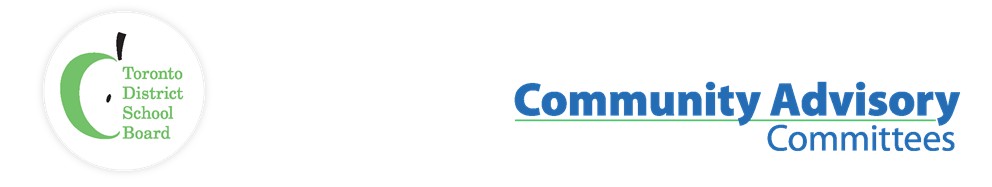 Name of Committee: Urban Indigenous Community Advisory Committee Meeting Date: Tuesday, March 22nd, 2022Time: 6:00 p.m. – 7:30 p.mAttendance via Zoom:Core Voting Constituents: Present: Elder Dr. Joanne Dallaire, Elder Pauline Shirt, Elder Dr. Duke Redbird, Elder Clayton Shirt , Tanya Senk (System Superintendent, Indigenous Education, UIEC and Kâpapâmahchakwêw / Wandering Spirt School, TDSB) ,Robert Durocher (Centrally Assigned Vice-Principal, TDSB), Isaiah Shafqat (Indigenous Student Trustee, TDSB), Tracy Mackenzie (Community Liaison, TDSB),  Marilyn Hew (TYRMC), Joe Rock (City of Toronto, Early ON), Waabshkaa Mkwa (2 Spirited People of the 1st Nation), Dr. Susan Dion (York University), Sean Gale (Student Success Teacher, TDSB)TDSB Staff: Present: Michelle Blackie (Vice-Principal), Michael Sanders (Principal), Jim Spyropoulos (Executive Superintendent, Human Rights, and Indigenous Education), Sandy Spyropoulos (Executive Superintendent, Learning Centre 4), Elise Twyford (Centrally Assigned Vice-Principal)TDSB Trustees: Present: Trustee Alexander Brown (Ward 12), Dan McLean (Ward 2), Michelle Aarts (Ward 16), Stephanie, Donaldson (Ward 9), Christopher Mammoliti (Ward 4), Indigenous Student Trustee Isaiah ShafqatGuests: Reta Red Sky (City of Toronto, Early ON)Regrets: Christina Saunders (Principal, TDSB), Stephen Hepburn (Vice Principal, TDSB), Ixchel Bennett (Centrally Assigned Vice-Principal, TDSB), Saby Chandi (Principal, TDSB), Natasha Gleeson, (Instructional Leader, TDSB), Shannon Judge (Community), Suzanne Brunelle (Senator, Toronto & York Region Métis Council), Danielle Noel (Centrally Assigned Vice-Principal, TDSB)ITEMDISCUSSIONMOTION/RECOMMENDATION Call to Order, Traditional Opening, Review of Meeting Etiquette, Code of ConductElder Dr. Joanne Dallaire chaired. Elder Dr. Duke Redbird conducted a traditional opening with a land acknowledgment with Executive Superintendent Jim Spyropoulos.Elder Dr. Joanne Dallaire spoke to the code of conduct for UICAC (Urban Indigenous Community Advisory Committee) members and guests. Introductions from the membership in attendance. Elder Dr. Joanne Dallaire chaired. Elder Dr. Duke Redbird conducted a traditional opening with a land acknowledgment with Executive Superintendent Jim Spyropoulos.Elder Dr. Joanne Dallaire spoke to the code of conduct for UICAC (Urban Indigenous Community Advisory Committee) members and guests. Introductions from the membership in attendance. Approval of AgendaThe agenda of March 22, 2022, moved by Marilyn Hew, seconded by Isaiah ShafqatThe agenda of March 22, 2022, moved by Marilyn Hew, seconded by Isaiah ShafqatReview and Approval of the minutesThe minutes of February 15, 2022, moved by Marilyn Hew, seconded by Isaiah ShafqatThe minutes of February 15, 2022, moved by Marilyn Hew, seconded by Isaiah ShafqatDeclaration of conflict of interest, Terms of ReferenceNoneNoneUICAC Priorities for 2020-21 Re-visited:Facility, 16 Phin – Mobility, Accessibility, Health & Safety, Renovations. Indigenous Trustee (TDSB)Hiring practices, recruitment, retention, and mobility.UICAC Priorities:Facility, 16 Phin – Mobility, Accessibility, Health & Safety, RenovationsInformed the community of the Board’s decision to approve the motion to submit a new building proposal for Kâpapâmahchakwêw/ Wandering Spirit School, and the UIEC as a capital project.Indigenous TDSB Trustee Nothing to reportHiring Practices, Recruitment, Retention, and Mobility Audley Salmon Associate Director, (Learning Transformation and Equity, TDSB)The Board is moving towards providing an opportunity for sovereignty around some hiring practices. The Board recognizes the need to change how we do hiring and must be able to support the Elders, Tanya Senk, and other Indigenous individuals to make decisions around hiring within our Board.Conversations continue to be held with Union partners to better explore ways of implementing Indigenous Sovereignty hiring practices.Elders Council Update:Elder Dr. Joanne DallaireNothing to reportElder Pauline ShirtNothing to reportElder Dr. Duke RedbirdLooking forward to returning to 16 Phin in person.Elder Clayton ShirtNothing to report Staff Update:Jim Spyropoulos (Executive Superintendent, Human Rights, and Indigenous Education, TDSB)Spoke to recent Board decisions and statements affecting staff and students.Acknowledged appointments of Associate Directors, the Board continues to hire staff and look inward on ways to improve.Tanya Senk (System Superintendent, Indigenous Education, TDSB) Welcomed Elise Twyford as Centrally Assigned Vice Principal, UIEC.Congratulated Indigenous Student Trustee, Isaiah Shafqat for doing incredible work in advancing Indigenous Education.Governor General Mary Simon will be visiting Kâpapâmahchakwêw – Wandering Spirit School and the UIEC on April 1st, 2022Indigenous Student Trustee & Trustee Update:Isaiah Shafqat (Indigenous Student Trustee, TDSB)The TDSB Student Senate is back and fully operational and will be meeting monthly.The Toronto Indigenous Youth Council continues to work on many projects, one of which includes a submission for Focus on Youth (FOY) funding to create paid student jobs.Kâpapâmahchakwêw – Wandering Spirit School’s Student Leadership Collective for the high school has finalized its Guiding Principles and is in the process of selecting student leaders.Attended a focus group for the TDSB’s Anti-Sex Trafficking Policy and highlighted the need to centre the voices of those with the lived experience.Put a call-out on behalf of the 2SLGBTQ+CAC to UICAC members seeing if anyone would like to join the sub-committee for the TDSB’s Pride Float. Noting that pride will be taking place in person for 2022.The Board will be celebrating the International Day of Pink on April 13th, 2022 at Bowmore PS. This will be the first major and in-person event for the TDSB since the start of the Covid-19 pandemic.Planning is currently underway for the UIEC’s Two-Spirit and Indigenous Pride event series in June, more details to come.Alexander Brown (Chair/Trustee, TDSB)Need to investigate how to implement the Indigenous Trustee role. Will provide update to the Indigenous Trustee Working Group.Provide policy and process to Indigenous Trustee Working Group.New and Other BusinessNational Day of Truth and Reconciliation (September 30th)Audley Salmon Associate Director, Learning Transformation and Equity, Pardeep Nagra, Manager, Employment Equity OfficeThe Board is looking into how to best move forward with the National Day of Truth and Reconciliation, with regards to time off, Ministry mandated instructional time, and other operational matters relating to the forementioned.The Elders Council will meet to further discuss.  Update will be provided soon.Future Topics:Indigenous Board Trustee Recruitment Committee (Dr. Susan Dion)Sub Committee:Tanya SenkTracy MacKenzieIsaiah ShafqatStephanie DonaldsonChristopher MammolitiTracy to create tracking spreadsheet of working group interest.Traditional Closing:Elder Dr. Joanne Dallaire closed the meeting